Supplementary materiala)b)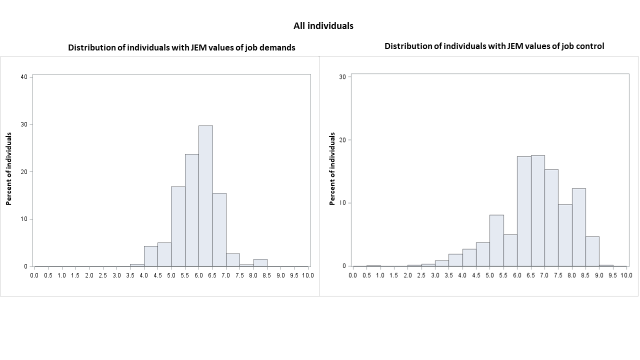 c)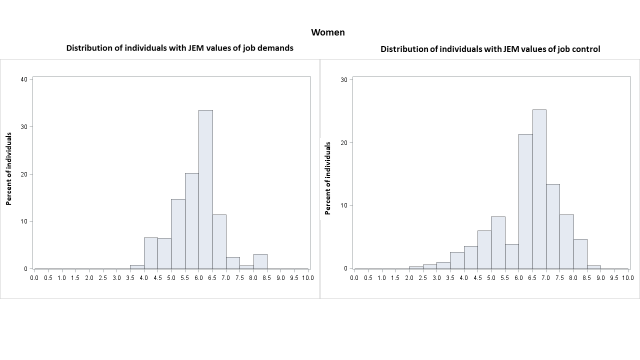 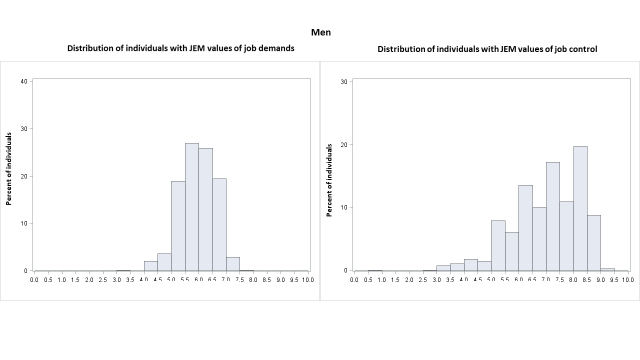 Supplementary figure 1. Histograms of the rates of individuals with different Job Exposure Matrix values (x-axis) for job demands and job control, respectively, among a) all individuals in paid work in 2001 in Sweden (n=2 194 694), b) women (n=1 082 490), and c) men (n=1 112 204)Supplementary table 1. Adjusted1 odds ratios2 (OR) with 95% confidence intervals (CI) of long-term sickness absence (SA)/disability pension(DP) or unemployment as opposed to not, presented for all people in paid work in Sweden in 2001 (N=2 194 694), as well as for women (N=1 082 490) and men (N=1 112 204)1Mutually adjusted for sex, age, birth country, education, type of living area, family situation, job demands/job control group.2Using multinomial logistic regression, those with no long-term SA/DP or unemployment used as reference.SA and/or DP >183 net daysUnemployed >183 daysAdjusted OR (95% CI)Adjusted OR (95% CI)AllSexWomen2.89 (2.83-2.96)0.80 (0.78-0.81)MenRefRefAge group25-34 years0.59 (0.57-0.61)0.86 (0.84-0.88)35-44 yearsRefRef45-54 years1.42 (1.40-1.45)0.97 (0.95-0.99)Birth countrySwedenRefRefOther Nordic country1.13 (1.09-1.18)1.28 (1.22-1.34)Other EU251.20 (1.13-1.27)1.88 (1.77-2.00)Rest of world1.38 (1.34-1.43)3.94 (3.84-4.05)Type of living areaLarge citiesRefRefMedium-sized towns1.13 (1.11-1.16)1.63 (1.59-1.66)Small towns/rural1.26 (1.23-1.29)2.00 (1.95-2.04)Educational levelUniversity/college0.79 (0.77-0.81)0.50 (0.49-0.51)High schoolRefRefElementary education1.26 (1.24-1.29)1.11 (1.09-1.14)Family situationMaried with childrenRefRefMarried without children1.27 (1.24-1.31)1.26 (1.22-1.20)Single with children1.50 (1.46-1.53)2.01 (1.95-2.07)Single without children1.41 (1.38-1.44)2.36 (2.32-2.41)WomenAge group25-34 years0.60 (0.58-0.62)0.91 (0.88-0.94)35-44 yearRefRef45-54 years1.39 (1.36-1.42)0.85 (0.82-0.88)Birth countrySwedenRefRefOther Nordic country1.12 (1.07-1.17)1.26 (1.18-1.35)Other EU251.15 (1.07-1.23)2.37 (2.20-2.57)Rest of world1.24 (1.19-1.29)3.80 (3.65-3.95)Type of living areaLarge citiesRefRefMedium-sized towns1.16 (1.14-1.19)1.73 (1.67-1.79)Small towns/rural1.29 (1.25-1.32)2.10 (2.03-2.18)Educational levelUniversity/college0.84 (0.81-0.86)0.48 (0.46-0.50)High schoolRefRefElementary education1.28 (1.24-1.32)1.21 (1.16-1.25)Family situationMarried with childrenRefRefMarried without children1.25 (1.22-1.29)1.26 (1.20-1.32)Single with children1.50 (1.46-1.54)2.06 (1.99-2.13)Single without children1.39 (1.36-1.43)2.22 (2.15-2.30)MenAge group25-34 years0.56 (0.53-0.59)0.83 (0.81-0.86)35-44 yearsRefRef45-54 years1.56 (1.51-1.62)1.07 (1.04-1.10)Birth countrySwedenRefRefOther Nordic country41.18 (1.08-1.28)1.30 (1.23-1.38)Other EU251.36 (1.22-1.53)1.46 (1.34-1.60)Rest of world1.76 (-166-1.87)3.92 (3.79-4.06)Type of living areaLarge citiesRefRefMedium-sized towns1.04 (1.00-1.08)1.57 (1.52-1.61)Small towns/rural1.16 (1.12-1.21)1.94 (1.88-2.00)Educational levelUniversity/college0.64 (0.61-0.68)0.50 (0.49-0.52)High schoolRefRefElementary education1.19 (1.14-1.24)1.04 (1.01-1.07)Family situationMarried with childrenRefRefMarried without children1.37 (1.29-1.45)1.28 (1.22-1.34)Single with children1.49 (1.38-1.61)1.77 (1.67-1.87)Single without children1.44 (1.39-1.49)2.46 (2.40-2.52)